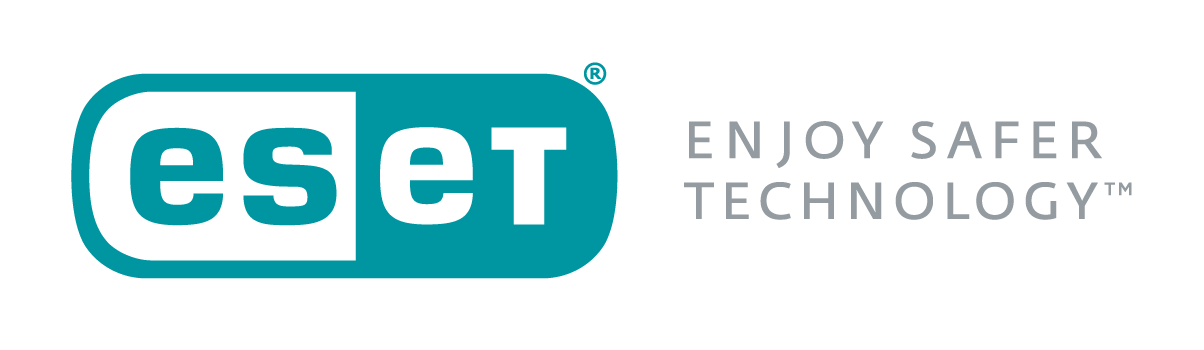 ESET Lietuva praktikos pozicijos:JAUNESNYSIS RINKODAROS SPECIALISTAS (-Ė) – praktikos pozicijaReklamos ir pardavimų skatinimo projektų kuravimas, darbas su reklamos agentūromis, verslo partneriais. Būtinas komunikabilumas verslo partnerystės srityje ir gebėjimas laisvai bendrauti su tarptautiniais partneriais užsienio kalba.Pagrindinės atsakomybėsĮmonės internetinės svetainės ir socialinių tinklų turinio kūrimas ir administravimas.Bendradarbiavimas su išorinėmis agentūromis.Naujienlaiškių įmonės klientams ir darbuotojams kūrimas ir administravimas.Rinkos apžvalgų rengimas ir adaptavimas vidiniams ir išoriniams komunikacijos kanalams.Komandinis darbas su kitais įmonės padaliniais, siekiant įgyvendinti rinkodaros tikslus.Pagalba įgyvendinant kitus rinkodaros ir komunikacijos projektus.Reikalavimai pozicijaiPatirtis skaitmeninės rinkodaros srityje būtų privalumas.Sugebėjimas suformuoti trumpą reklaminį tekstą, parinkti tinkamus raktinius žodžius bei parengti vizualinę medžiagą tekstiniam pranešimui.Geras anglų kalbos mokėjimas žodžiu ir raštu.Iniciatyvumas, atsakingumas, savarankiškumas bei gebėjimas dirbti kūrybiškai.JAUNESNYSIS KOMUNIKACIJOS SPECIALISTAS (-Ė) – praktikos pozicija Skaitmeninės komunikacijos, ryšių su visuomene, reklamos agentūrų bei kitų partnerių koordinavimas. Pranešimų spaudai paruošimas ir platinimas. Socialinės medijos žinučių ruošimas ir publikavimas. Būtinos geros lietuvių ir anglų kalbos žinios, noras dirbti su reklaminių tekstų rengimu - privalumas. Pagrindinės atsakomybėsViešųjų ryšių strategijos įgyvendinimasĮmonės komunikacija socialiniuose tinkluoseĮmonės internetinės svetainės naujienų skilties priežiūraTekstų rašymasBendravimas su žiniasklaidaRenginių organizavimas ir komunikacija.Reikalavimai pozicijaiDomėjimosi komunikacija ir esminių ryšių su visuomene principų supratimo.Noro ir gebėjimo rašyti įvairaus pobūdžio komunikacinius tekstus.Komunikabilumo, lankstumo, smalsumo bei plataus akiračio.Operatyvumo, orientacijos į rezultatą ir gerų laiko planavimo įgūdžių.Atsakingumo, atidumo detalėms, gebėjimo sisteminti ir pristatyti informaciją žodžiu ir raštu.Puikių lietuvių ir anglų kalbos žinių (žodžiu ir raštu).Noro augti ir tobulėti ryšių su visuomene srityje.IT SISTEMŲ ANALITIKAS (-Ė) – TESTUOTOJAS (-A)  – praktikos pozicijaKviečiame atlikti praktiką įmonėje prisidedant prie kokybiško IT sistemų funkcijų kūrimo ir sklandaus proceso (angl. workflow) užtikrinimo.Pagrindinės atsakomybės:Koordinuoti sklandų programuotojų darbą, užduočių nuoseklumą, kelsi prioritetus;Vykdyti sisteminių procesų, funkcijų testavimą, analizuosi jų naudą ir trūkumus, ieškosi klaidų sąveikaujant skirtingoms sistemoms, pvz. ar sklandi kliento kelionė nuo apsilankymo elektroninėje parduotuvėje iki produkto gavimo;Užtikrinti sklandų funkcijų veikimą, pristatysi komandai pokyčius ir rezultatus;Prisidėti prie įmonės vidinės sistemos (angl. customer relationship management) vystymo;Reikalavimai  kandidatui:praktikai galėsi skirti bent 3 valandas per dieną;turi programavimo pagrindus (PHP, MySql);gali pasigirti struktūriniu, analitiniu mąstymu;HTML žinios - privalumas;užsienio kalbų mokėjimas (anglų, rusų, lenkų) - privalumas;Praktikos trukmė 2-3 mėnesiai su galimybe pratęsti.Laukiame motyvuotų, augti ir tobulėti norinčių studentų. Siūlome patirti tarptautinėje įmonėje, patrauklų biurą Vilniaus mieste, draugišką ir profesionalią komandą.  Sėkmingai užbaigus praktiką ir įgyvendinus praktikos plane įvardytas užduotis, skiriama vienkartinė stipendija.Kontaktai pasiteiravimui: ESET Viešųjų ryšių specialistė Beatričė Žilinskaitėbeatrice@nodbaltic.com tel. +370 699 24428Apie ESET: Jau daugiau nei 30 metų ESET kuria rinkoje pirmaujančius IT saugumo sprendimus ir paslaugas verslo ir namų vartotojams visame pasaulyje. Kartu su Slovakijoje įsteigta kibernetinio saugumo bendrove ESET Lietuvoje dirbame daugiau nei 16 metų.

Didžiuojamės, jog šiandien net 243 000 Lietuvos vartotojų pasitiki ESET antivirusinėmis programomis ir saugumo sprendimais.

Nuo sprendimų, skirtų kompiuterių ir mobiliųjų telefonų apsaugai iki šifravimo ir dviejų veiksnių autentifikavimo, ESET puikiai veikiantys ir lengvai naudojami produktai leidžia namų ir verslo vartotojams mėgautis saugesnėmis technologijomis.

Paremta mokslinių tyrimų ir plėtros centrų (R&D) visame pasaulyje, ESET tapo pirmąja IT saugumo kompanija, pelniusia net 100 nepriklausomos testavimo laboratorijos „Virus Bulletin“ apdovanojimų „VB100“, nustatanti kiekvieną „in-the-wild“ kenkėją be klaidų nuo 2003 m. 

 Iš mažos, dinamiškos kompanijos mes užaugome į globalų prekės ženklą su daugiau nei 100 milijonų vartotojų 202 valstybėse ir teritorijose.
